Task 1Complete the sentences using your knowledge and the keywords below.  Task 2
Draw lines to match up the beginning and the end of the sentences chromosomes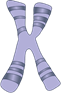 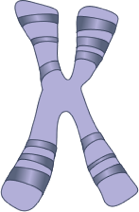 Chromosomes are found inside the __________ of a cell.There are ________ pairs of chromosomes in every human body cell.One of each pair of chromosomes comes from each__________.Chromosomes are made up of long lengths of _________.Chromosomes are found inside the __________ of a cell.There are ________ pairs of chromosomes in every human body cell.One of each pair of chromosomes comes from each__________.Chromosomes are made up of long lengths of _________.Chromosomes are found inside the __________ of a cell.There are ________ pairs of chromosomes in every human body cell.One of each pair of chromosomes comes from each__________.Chromosomes are made up of long lengths of _________.Chromosomes are found inside the __________ of a cell.There are ________ pairs of chromosomes in every human body cell.One of each pair of chromosomes comes from each__________.Chromosomes are made up of long lengths of _________.genes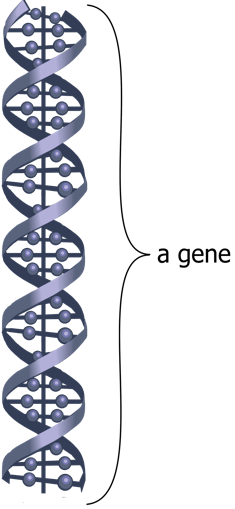 A gene is a short section of a ______________________.Each gene ____________ for a different _________________.Genes work in ____________.  There are different versions of each gene, one is often ________________ over the others.A gene is a short section of a ______________________.Each gene ____________ for a different _________________.Genes work in ____________.  There are different versions of each gene, one is often ________________ over the others.A gene is a short section of a ______________________.Each gene ____________ for a different _________________.Genes work in ____________.  There are different versions of each gene, one is often ________________ over the others.A gene is a short section of a ______________________.Each gene ____________ for a different _________________.Genes work in ____________.  There are different versions of each gene, one is often ________________ over the others.DNA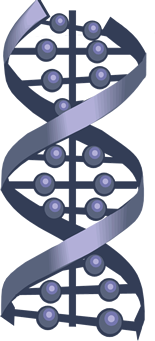 DNA is short for ________________________   ___________.It is a long chain ________________ that is made up of a combination of __________ DNA bases.DNA has a special structure called a _________   _________.DNA is short for ________________________   ___________.It is a long chain ________________ that is made up of a combination of __________ DNA bases.DNA has a special structure called a _________   _________.DNA is short for ________________________   ___________.It is a long chain ________________ that is made up of a combination of __________ DNA bases.DNA has a special structure called a _________   _________.DNA is short for ________________________   ___________.It is a long chain ________________ that is made up of a combination of __________ DNA bases.DNA has a special structure called a _________   _________.KeywordsKeywordsKeywordsKeywordsKeywordsKeywordsKeywordsKeywords4DNApairsdoubledoublenucleuscharacteristicchromosome23codeshelixmoleculemoleculeparentdominantdeoxyribonucleic acidDNA is short for …... called a double helix.Chromosomes contain many genes that …… deoxyribonucleic acid.Genetic material is found…... 4 DNA bases.There are 23 pairs ...... controlled by genes.DNA is a molecule made up of a combination of ...… of a chromosome.We inherit our genes ...… code for our characteristics.Each gene is a short section ...… long coiled chains of DNA.Chromosomes are made up of …… of chromosomes in the nucleus of a body cell.DNA has a special structure …... in the nucleus of each cell.Our characteristics are ...... from our parents.